1. http://allphoto.in.ua/ - жужелица2. http://rus-kartinki.com/fauna-samarskoy-oblasti- лисица3. http://foto-tur.ru/?p=24667 – пион тонколистный , рябчик русский, лотосы, лебедь4. http://photo-bonus.ru/?p=6294  - василек донской, жук – олень5. http://doctortrav.ru/vodyanoj-orex.html - водяной орех7. http://region34.info/news/1/10911.html- сурок байбак8. http://dic.academic.ru/dic.nsf/ruwiki/– бабочка Мнемозина, дрофа, гадюка Никольского, боливария короткокрылая 9. http://www.pics-zone.ru/picture.php?id=23303 – лось, верблюд,заяц-русак10. http://rosregistr.ru/raznoe/15523.html - волк, кабан11. http://rusnovosti.ru/posts/374749- выхухоль русская12. http://rus-kartinki.com/hor-perevyazka - хорь - перевязка13. http://animalfotos.ru/mohnonogiyy-tuyshkanychik-foto.html - тушканчик14. http://registr.landtrophy.ru/krasnaya-kniga/gigantskaya-vechernitsa.html - вечерница гигантская 15. http://rus-img2.com/poloz-jeltobryuhiy - полоз желтобрюхий16. http://xn--80ahlydgb.xn--p1ai/grasses/brandushka.php - брандушка разноцветная 17. http://mimege.com/search/- василек донской, тюльпан Шренка 18. http://zoo-yo.ru/world/marine_fish/1146/ - сельдь волжская 19. http://news.rambler.ru/21008739/ - касатик (ирис) карликовый 20. http://vk34.ru/1-oktyabrya-v-volgogradskoj-oblasti - ондатра, бобр21. http://news.vdv-s.ru/society/?news=258829 – кудрявый пеликан 22. http://mimege.com/search/sarancha- саранча 23. http://lentainform.com/ - зеленый дятел24. http://www.birdsearth.ru/aist-belyj  - белый аист25.  http://www.medicinalplants.ru/ - лекарственные растения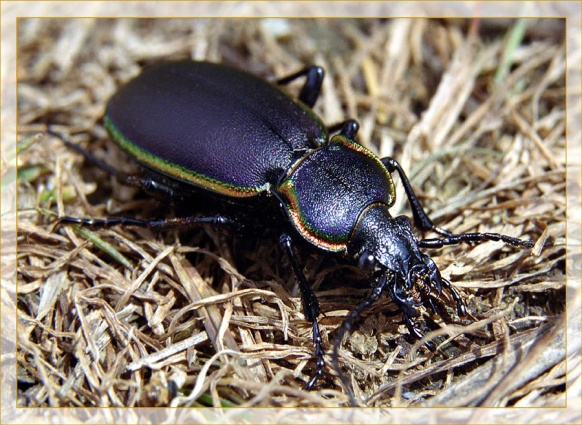 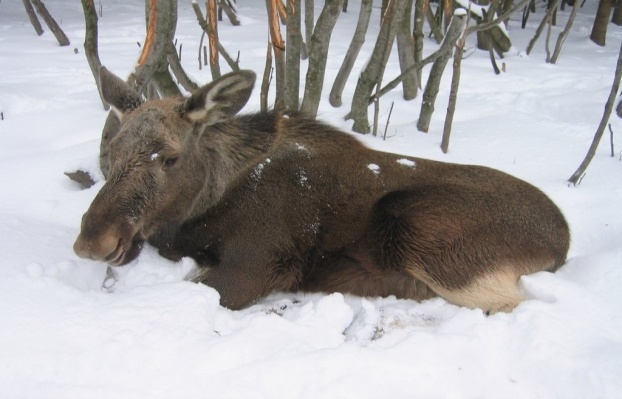 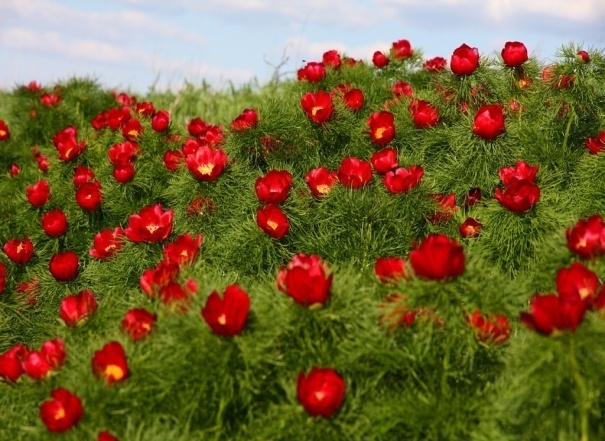 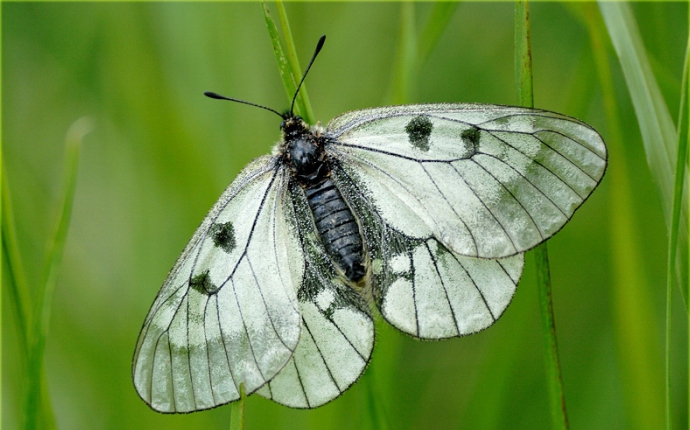 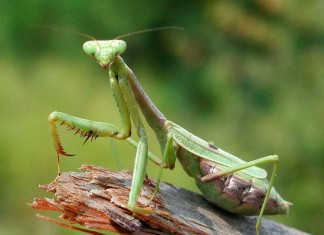 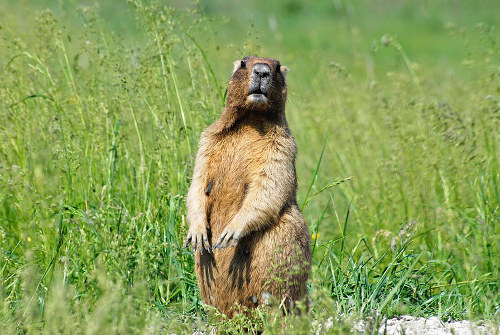 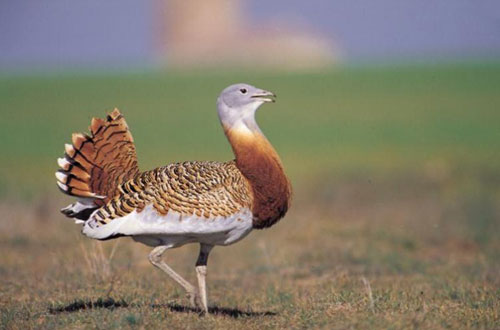 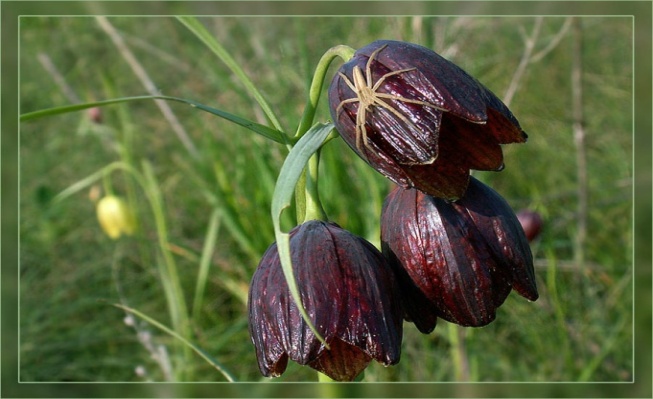 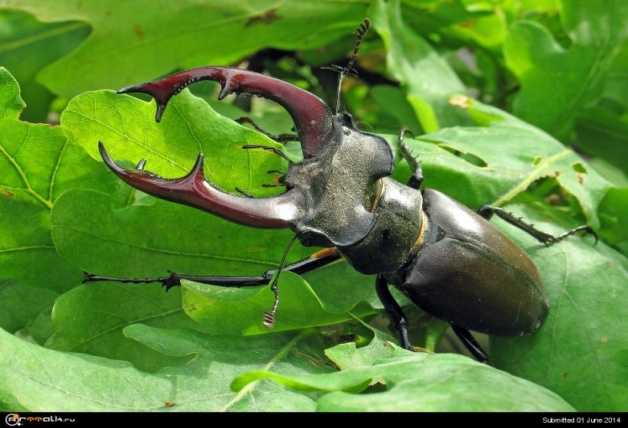 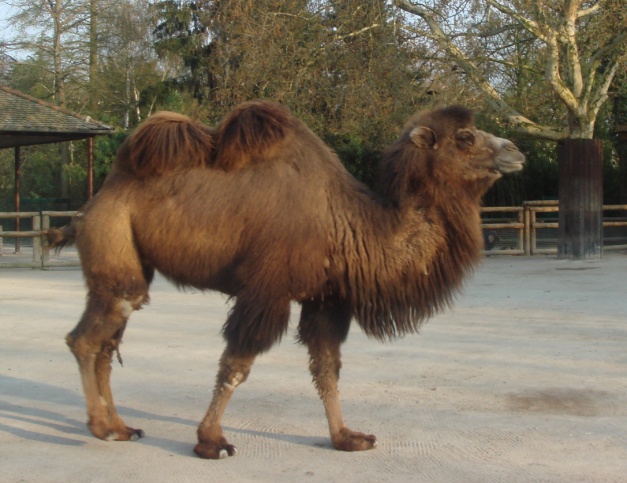 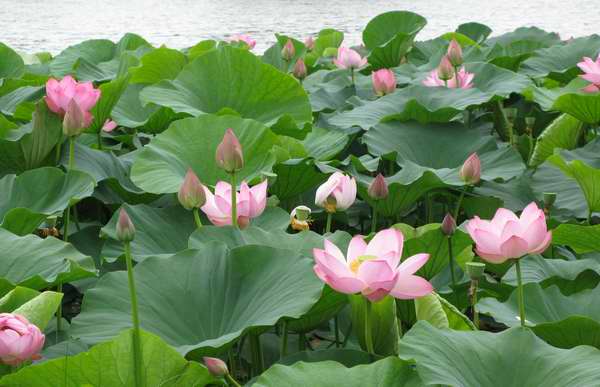 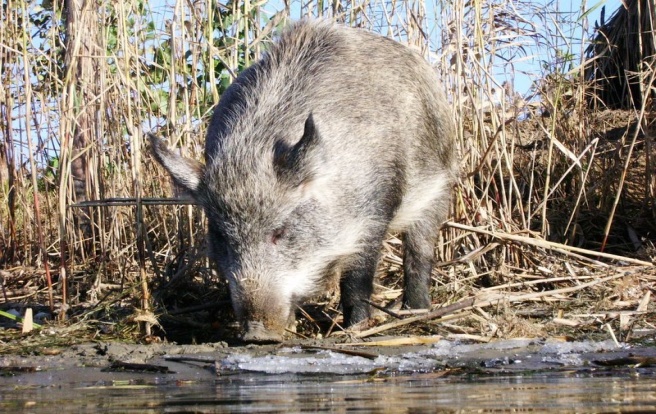 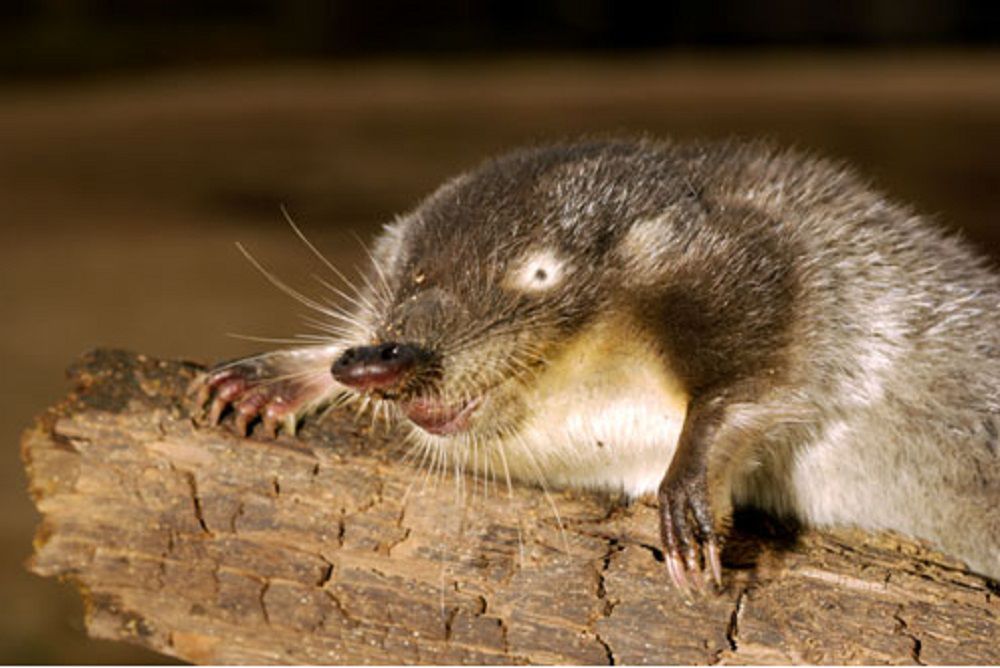 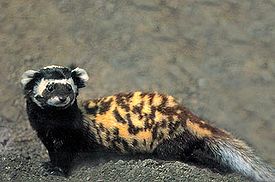 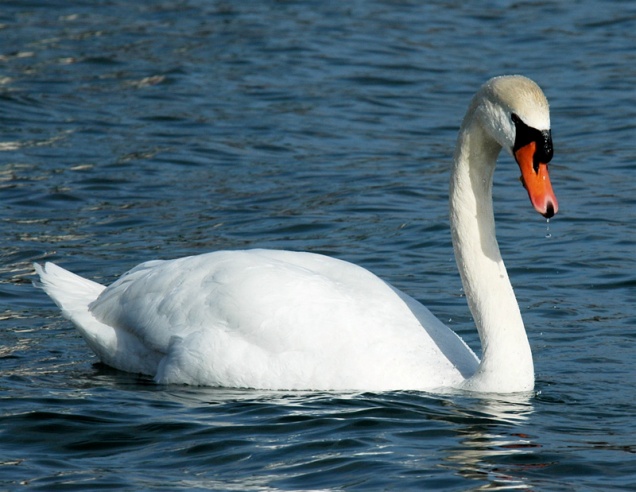 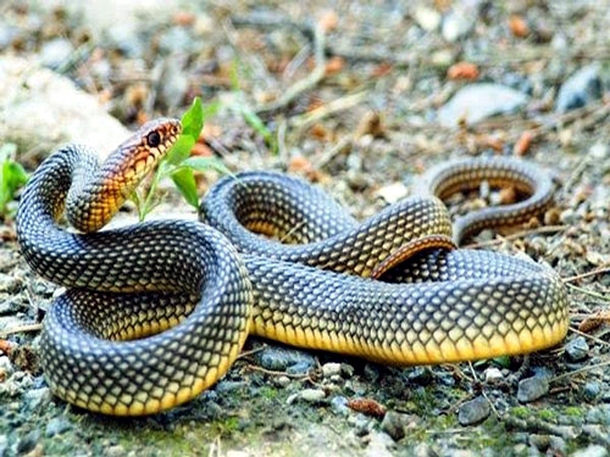 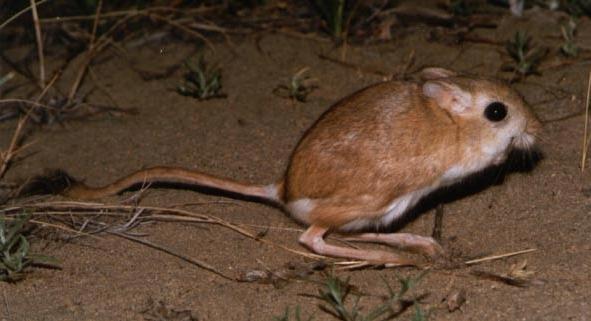 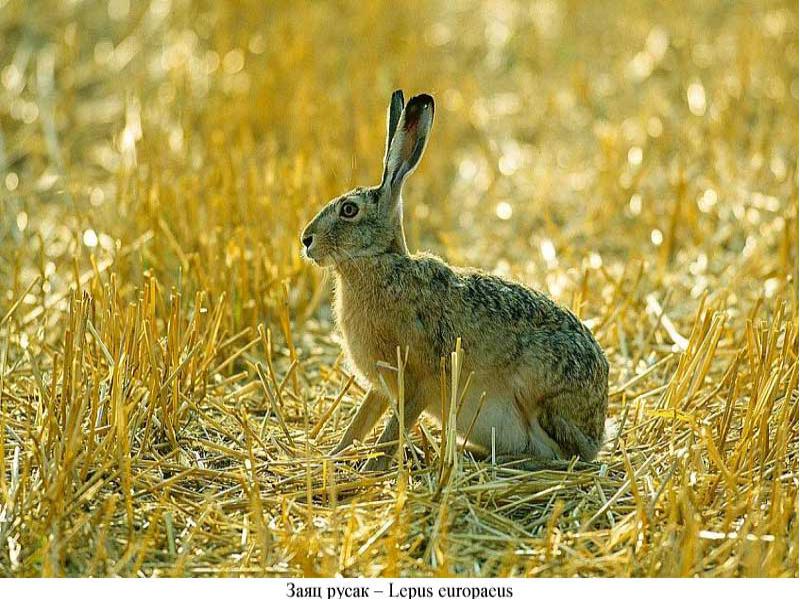 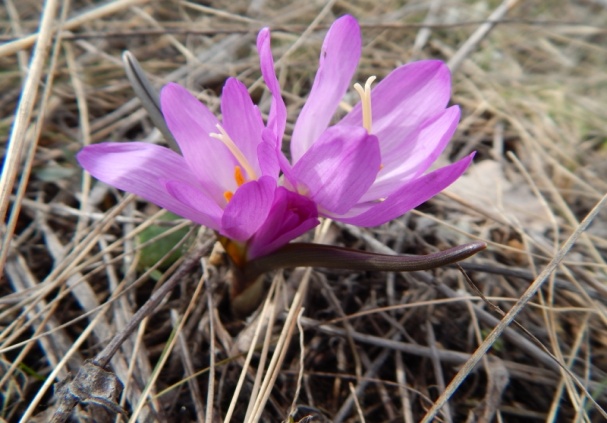 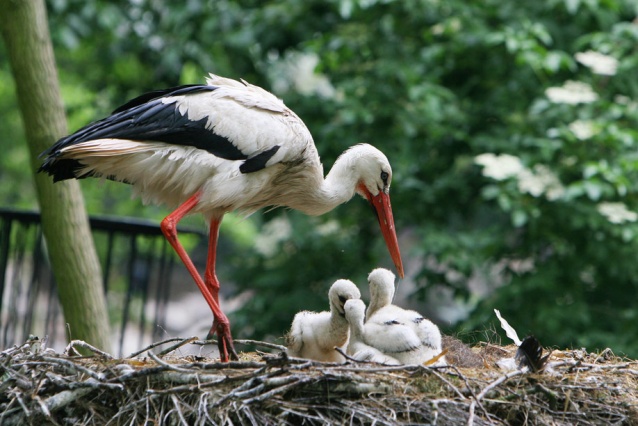 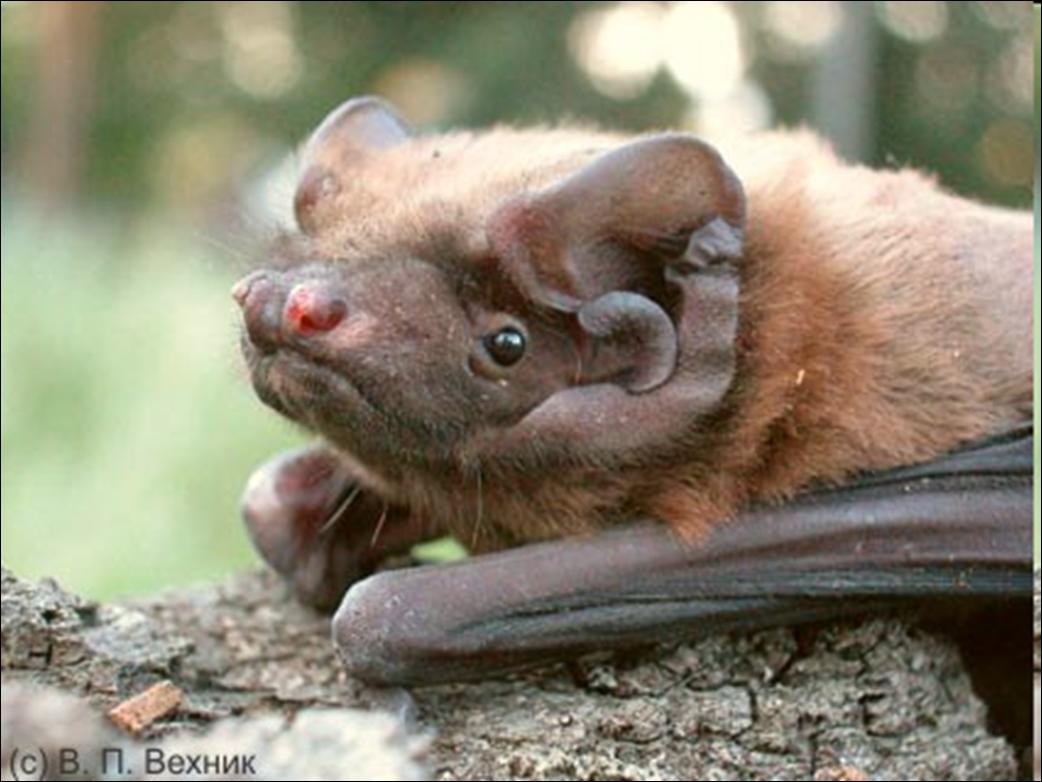 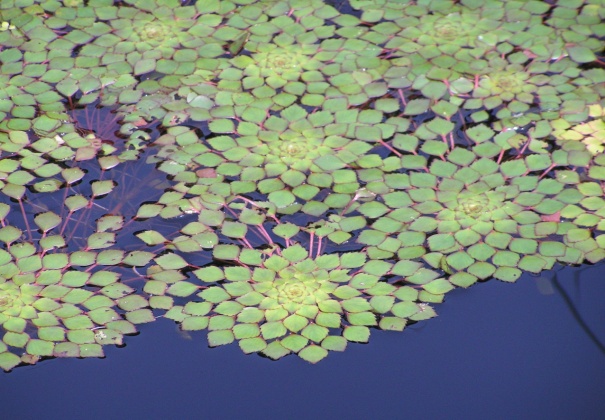 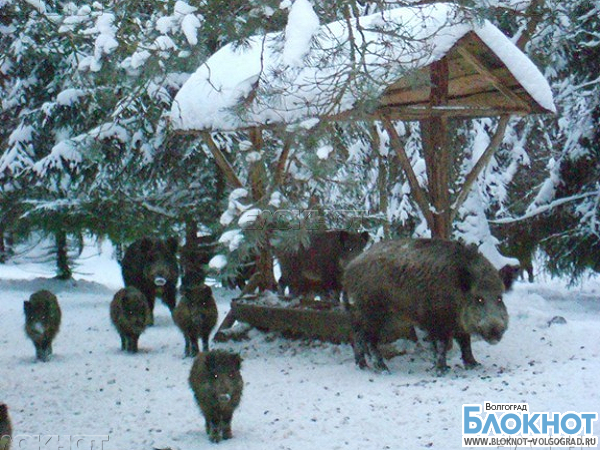 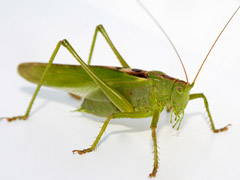 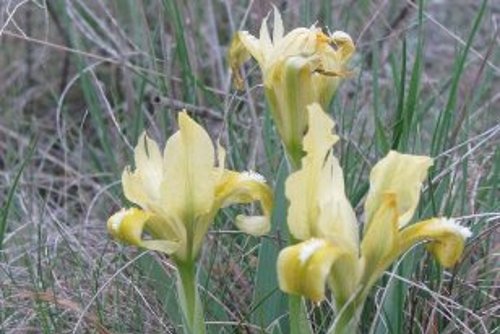 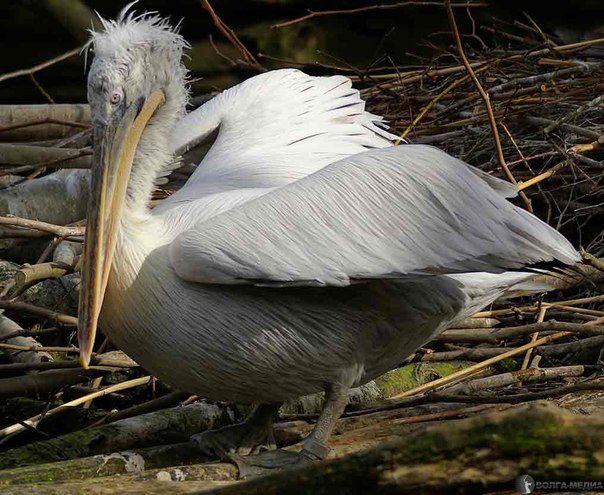 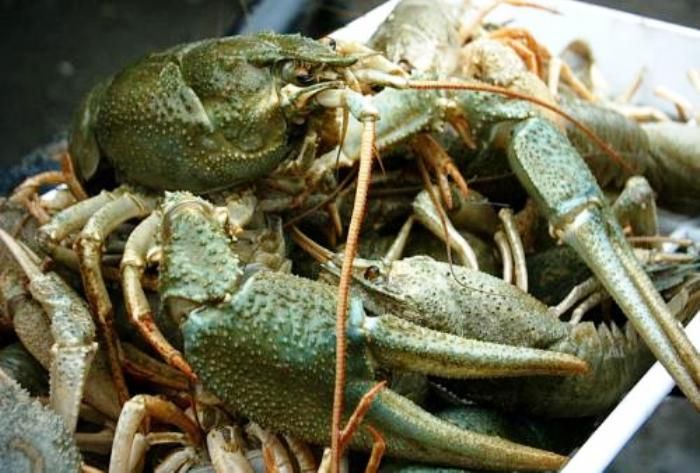 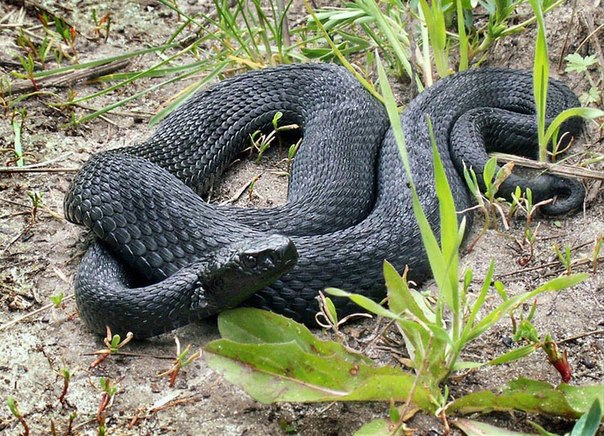 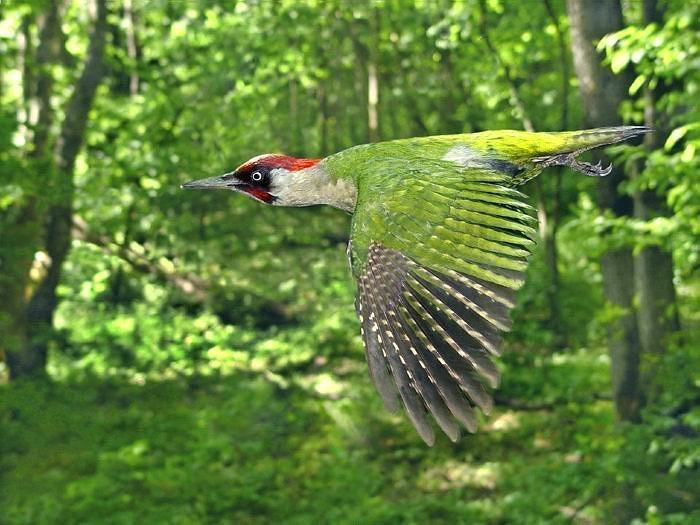 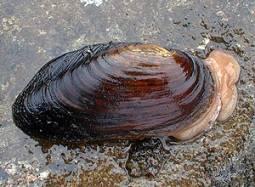 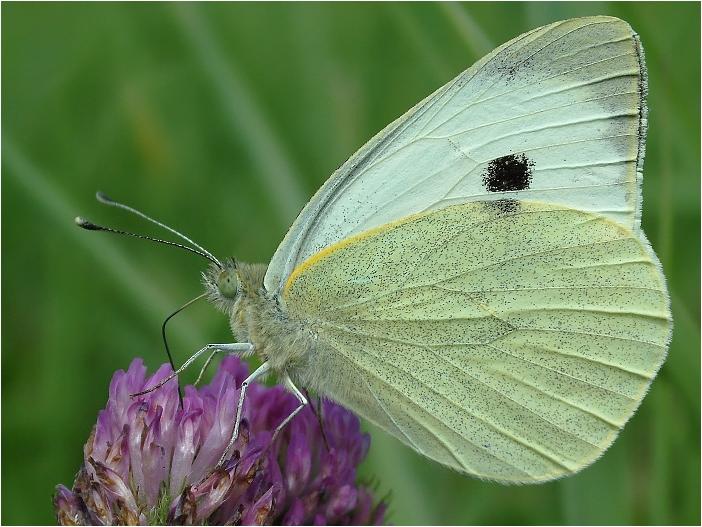 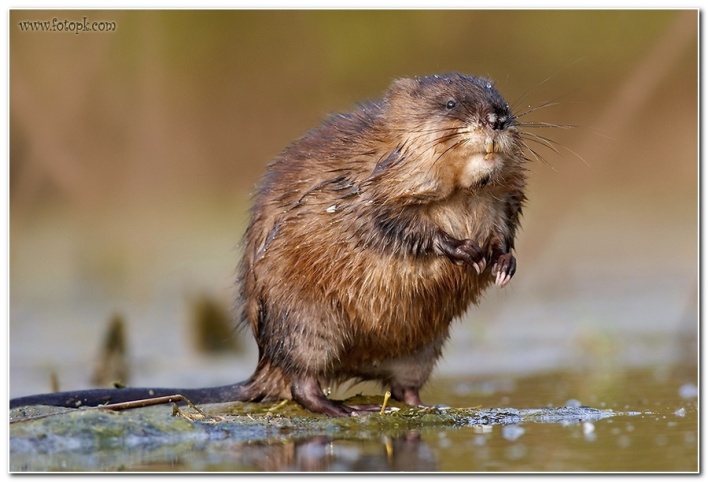 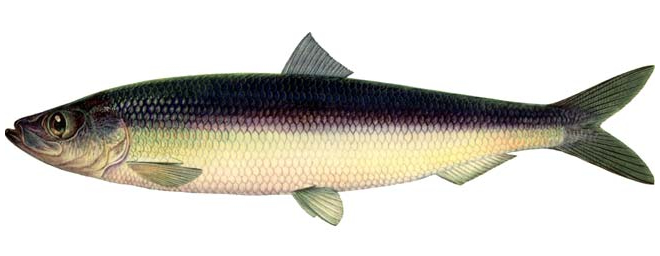 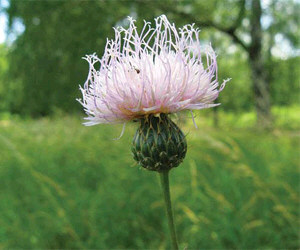 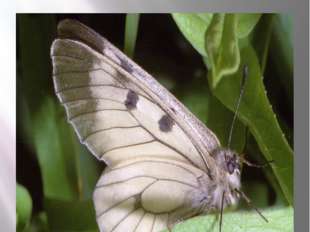 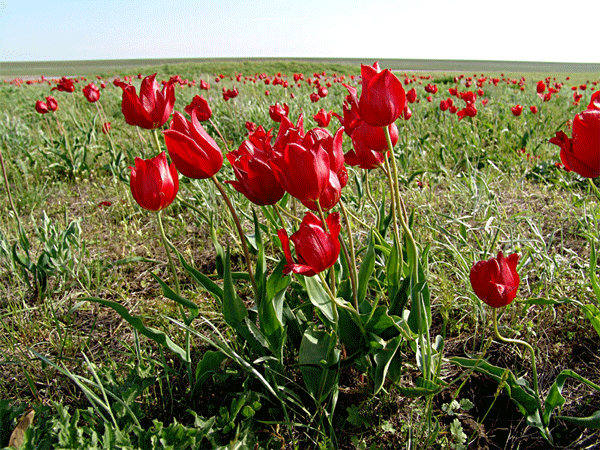 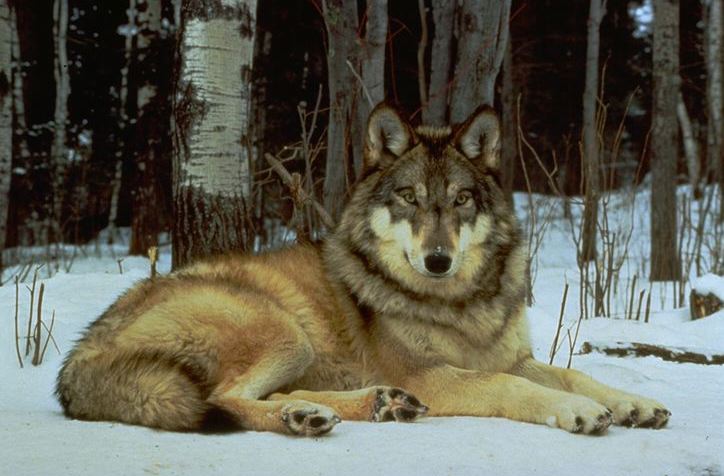 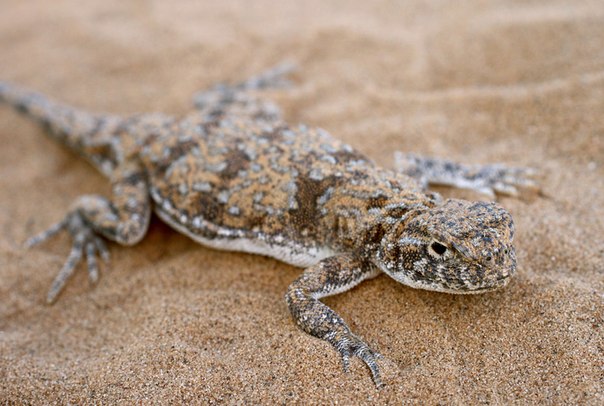 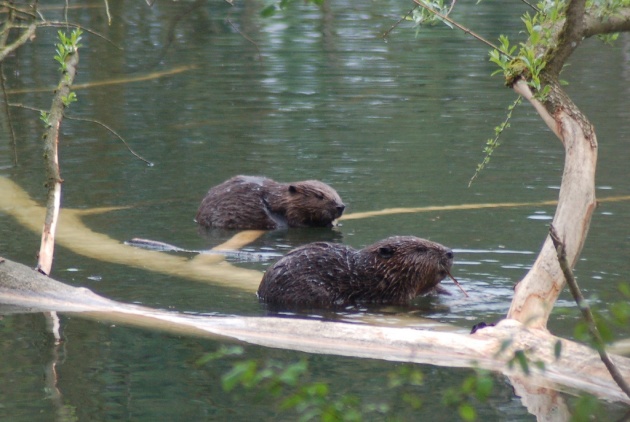 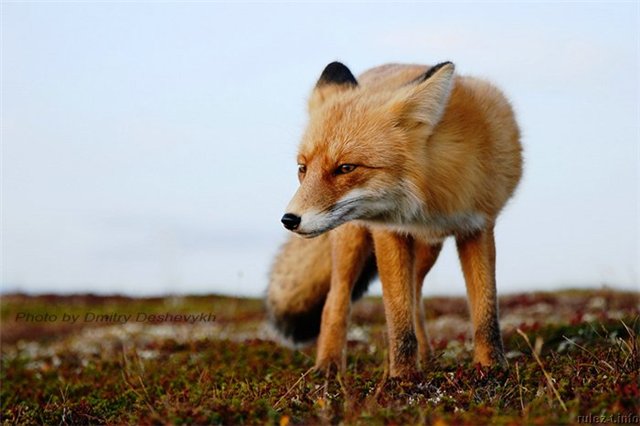 